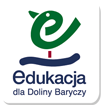 WIE_2019_Wywiad z babcią-dożynki w Dolinie Baryczy_ Święta Doroczne w Dolinie Baryczy w czasach młodości naszych babć/dziadków i współcześnie_ Dominika Choduń, II kategoria wiekowa„WYWIAD Z BABCIĄ – DOŻYNKI W DOLINIE BARYCZY”Moja babcia Irena od urodzenia mieszka we wsi Pakosławsko, w Gminie Cieszków, dlatego to u niej postanowiłam zaczerpnąć wiedzy na temat dorocznych świąt w Dolinie Baryczy.-Dzień dobry, babciu!-Witaj, kochanie.-Babciu chciałabym Tobie zadać kilka pytań na temat dorocznych świąt w Dolinie Baryczy. Zgodzisz się na wywiad?-Tak, oczywiście.-Jakie święta najbardziej zapamiętałaś?-Myślę, że Dożynki.-Z czym kojarzą Ci się babciu dożynki?
-Dożynki kojarzą mi się z plonami, pięknymi wieńcami i rolnikami.
-Dożynki w Pakosławsku odbywały się od dawna?
-Tak, od kiedy pamiętam dożynki były co roku. Na początku w byłym parku, a teraz w remizie strażackiej. Gminne były w Cieszkowie.
-Co najbardziej utkwiło Ci w pamięci?
-Zabawa dożynkowa. Było sporo przyśpiewek, piękne i uroczyste wręczanie wieńców, czy bochenka chleba. Na dożynki w Cieszkowie jechaliśmy w przyczepie doczepionej do traktora.
-Kto przewodniczył uroczystościom dożynkowym?
-W PRL-u najczęściej urzędnik, a teraz ksiądz i ludzie.
-Sporo osób uczestniczyło w święcie rolników?
-Tak, w końcu dziękowano za żniwa i zebrane plony.
-Propaganda ze strony rządu była bardzo widoczna?
-Na wsi jakoś nie szczególnie, ale tak chodziło w tej propagandzie o to żeby pokazać, jak ludzie dobrze żyją z władzami. 
-Przygotowywałaś kiedykolwiek wieniec dożynkowy?
-Nie, to dosyć trudne i czasochłonne, a ja się tym nie bardzo interesowałam.
-Co możesz jeszcze powiedzieć o zabawie dożynkowej?
-Ludzie się po prostu bawili. Tańczyli, bawili się i dziękowali za plony.
-Dziękuję za poświęcony czas!
-Dziękuję.Zdjęcia:Zdjęcie nr 1: Babcia Irena ze swoją córką Lidią w ogrodzie. Rok 2006.Zdjęcie nr 2: Babcia Irena ze swoją córką Lidią w gospodarstwie. Rok 2013r.Zdjęcie nr 3: Babcia Irena na dożynkach w Pakosławsku. Stoi w zielonej bluzce. Rok ok. 2013.Zdjęcie nr 4: Babcia Irena na dożynkach w Pakosławsku. Siedzi w zielonej bluzce. Rok ok. 2013.